ATA DE REALIZAÇÃO DO PREGÃO PRESENCIAL Nº. 000011/2017PROCESSO DE LICITAÇÃO Nº.	: 000063/2017MODALIDADE				: PregãoOBJETO DA LICITAÇÃO		: Aquisição de Dieta Enteral e Complemento NutricionalAos 17 de abril de 2017, reuniu-se o Pregoeiro Oficial Sr. Marco Antonio de Carvalho, deste Órgão e membros da Equipe de Apoio, Juscilane Barbosa Santos e Renato Ramos Flores, designados pelo Prefeito Municipal, através da Portaria nº. 033/2017 de 13 de janeiro de 2017, para, em atendimento às disposições contidas na Lei 10.520/2002, realizar os procedimentos relativos ao Pregão Presencial nº 000011/2017, referente ao Processo nº. 000063/2017. Objeto: Aquisição de Dieta Enteral e Complemento Nutricional, em conformidade com as disposições contidas no Edital, o Pregoeiro abriu a sessão pública e efetuou o credenciamento do(s) interessado(s). Srs(a).  Joyce Jaqueline Fernandes Ramos, representante da empresa Difarmig Ltda, José Deusdeth Pereira Júnior, representante da empresa MEGAFARMA DISTRIBUIDORA LTDA - ME, Guilherme Márcio de Souza Carvalho, representante da empresa Orthonews Cirúrgicos e Ortopédicos Ltda e Marcelo Machado, representante da empresa UBER MÉDICA E HOSPITALAR LTDA. A seguir foram recebidos os envelopes contendo as propostas e as documentações de habilitação. Procedeu-se à abertura dos envelopes de propostas e aos registros dos preços apresentados pelo(s) respectivo(s) licitante(s). A(s) proponente(s) foi(ram) classificada(s) e convocada(s) para apresentação de lances, de acordo com o disposto nos incisos VIII e IX, do Art.4º, da Lei 10.520/02. Após essa fase, foi iniciada a fase competitiva, sendo apresentados os lances registrados no histórico que, ao final da sessão, produziram os seguintes resultados conforme anexos. Depois de verificada a regularidade da documentação do(s) licitante(s) melhor(es) classificado(s), o(s) mesmo(s) foi(ram) declarado(s) vencedor(es) do(s) respectivo(s) Itens, tendo sido, então, concedida a palavra ao(s) participante(s) do certame para manifestação da intenção de recurso, não havendo manifestação. Após foi divulgado o resultado da licitação conforme indicado no quadro abaixo. Nada mais havendo a declarar, foi encerrada a sessão cuja ata foi lavrada e assinada pelo Pregoeiro Oficial e Equipe de Apoio e participante(s).VENCEDORES DOS LANCESComissão de Licitação:Participantes:Joyce Jaqueline Fernandes Ramos070.873.796-07Difarmig Ltda19.961.036/0001-07José Deusdeth Pereira Júnior100.346.786-54MEGAFARMA DISTRIBUIDORA LTDA – ME17.461.173/0001-00Guilherme Márcio de Souza Carvalho062.127.206-06Cirúrgicos e Ortopédicos Ltda11.453.723/0001-62Marcelo Machado056.601.016-07UBER MÉDICA E HOSPITALAR LTDA05.593.067/0001-09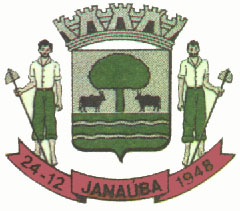 PREFEITURA MUNICIPAL DE JANAÚBA - ESTADO DE MINAS GERAISCNPJ 18.017.392/0001-67Fone: 0** 38 3821-4009 – Fax: 0** 38 3821-4393Praça Dr. Rockert, 92 – Centro - CEP 39440-000 – Janaúba - MGSite: www.janauba.mg.gov.br  - Email: licitacao@janauba.mg.gov.brItemDescriçãoQuantidadeUnidadeValor do ItemValor TotalDifarmig LtdaDifarmig LtdaDifarmig LtdaDifarmig LtdaDifarmig LtdaDifarmig Ltda0015Dieta líquida, nutricionalmente completa, à base de proteína isolada de soja.3.000Lts18,8056.400,000017Nutrição completa e balanceada para crianças que não comem bem e/ou inapetentes entre 01 e 10 anos.1.000Lta33,7533.750,00Total do Fornecedor: 90.150,00Total do Fornecedor: 90.150,00Total do Fornecedor: 90.150,00Total do Fornecedor: 90.150,00Total do Fornecedor: 90.150,00Total do Fornecedor: 90.150,00MEGAFARMA DISTRIBUIDORA LTDA – MEMEGAFARMA DISTRIBUIDORA LTDA – MEMEGAFARMA DISTRIBUIDORA LTDA – MEMEGAFARMA DISTRIBUIDORA LTDA – MEMEGAFARMA DISTRIBUIDORA LTDA – MEMEGAFARMA DISTRIBUIDORA LTDA – ME0018LEITE EM PÓ INTEGRAL com alta concentração de Ômega 3 (DHA)1.500Lta21,0031.500,00Total do Fornecedor: 31.500,00Total do Fornecedor: 31.500,00Total do Fornecedor: 31.500,00Total do Fornecedor: 31.500,00Total do Fornecedor: 31.500,00Total do Fornecedor: 31.500,00Orthonews Cirúrgicos e Ortopédicos LtdaOrthonews Cirúrgicos e Ortopédicos LtdaOrthonews Cirúrgicos e Ortopédicos LtdaOrthonews Cirúrgicos e Ortopédicos LtdaOrthonews Cirúrgicos e Ortopédicos LtdaOrthonews Cirúrgicos e Ortopédicos Ltda0001Fórmula alimentar anti refluxo700Lta19,5013.650,000002Fórmula infantil de partida. Fórmula infantil para lactentes de 0 (zero) a 06 (seis) meses.3.500Lta13,2046.200,000003Fórmula de segmento. Formula infantil para lactentes a partir do 6°3.500Lta12,5043.750,000004Fórmula infantil destinada a terapia nutricional do recém nascido prematuro500Lta61,5030.750,000005Fórmula alimentar para lactentes e crianças que apresentam alergia a proteina do leite de vaca700Lta99,0069.300,000006Fórmula infantil especial à base de proteína isolada de soja. Indicado para lactentes desde o nascim500Lta38,5019.250,000007Fórmula infantil especial à base de proteína isolada de soja (6 meses a 1 ano).500Lta38,5019.250,000008Dieta em pó nutricionalmente completa e balanceada5.000Lta38,00190.000,000009Complemento alimentar indicado para adolescentes, adultos e idosos. Formula em pó1.000Lta20,0020.000,000010Fórmula líquida nutricionalmente completa, hipercalórica e normoproteica, para uso enteral ou oral.7.000Fr22,00154.000,000013Alimentação para situações metabólicas especiais para nutrição enteral ou oral.1.000Lta47,5047.500,000014Suplemento nutricional com vitaminas, minerais e Prebio,100Lta27,002.700,000021Farinha láctea, indicada para preparo de mingau, vitamina e com frutas. Aveia ou 5 cerais100Lta10,001.000,000022Fórmula infantil para lactentes, desde o nascimento, e crianças que apresentem alergia à proteína.100Lta36,503.650,000023Suplemento alimentar de alto valor protéico, rico em vitaminas e sais minerais, sem adição de açúcar1.000Lta24,0024.000,00Total do Fornecedor: 685.000,00Total do Fornecedor: 685.000,00Total do Fornecedor: 685.000,00Total do Fornecedor: 685.000,00Total do Fornecedor: 685.000,00Total do Fornecedor: 685.000,00UBER MÉDICA E HOSPITALAR LTDAUBER MÉDICA E HOSPITALAR LTDAUBER MÉDICA E HOSPITALAR LTDAUBER MÉDICA E HOSPITALAR LTDAUBER MÉDICA E HOSPITALAR LTDAUBER MÉDICA E HOSPITALAR LTDA0011Fórmula infantil de alta absorção e com mínimo risco de intolerância, para lactentes e/ou crianças300Lta195,0958.527,00Total do Fornecedor: 58.527,00Total do Fornecedor: 58.527,00Total do Fornecedor: 58.527,00Total do Fornecedor: 58.527,00Total do Fornecedor: 58.527,00Total do Fornecedor: 58.527,00Total Geral: 865.177,00Total Geral: 865.177,00Total Geral: 865.177,00Total Geral: 865.177,00Total Geral: 865.177,00Total Geral: 865.177,00Marco Antonio de CarvalhoPregoeiroJuscilane Barbosa SantosApoioRenato Ramos FloresApoio